 T.R.A.C.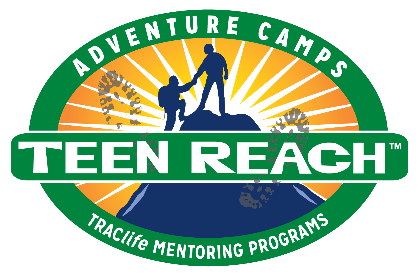 Dear Guardian,We are pleased to send you this application for  Teen Reach Adventure Camp (T.R.A.C.), a camp especially designed for at-risk youth, usually residing in foster care, who may have been abused, abandoned or neglected. Currently, T.R.A.C. is opening enrollment to returning campers and graduates of local Royal Family KIDS Camps. Open registration ends , so please make camp a priority for your teen(s) by returning this application before this date.We can’t wait to see your teen at camp. Please return the completed application as soon as possible. You are instrumental in your teen’s success, and we appreciate your commitment.If you have any questions, please call or email: Sincerely,Camp Director(s)